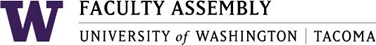 AgendaFaculty Assembly Executive Council (EC) MeetingFriday, January 12, 2018 1:00-3:00pm   GWP 3201:00-1:05   Consent Agenda & Recording Permission                                                                                                                                                                     Approval of Minutes   Announcements                                                                                                                 Material: December 11, 2017 EC Meeting Minutes - pending - will be in EC Team Drive1:05-1:20    EVCAA Report & Academic Planning1:20 - 1:25   Report on Faculty 2050 initiative1:25-1:40     Student Conduct Report – Ed Mirecki, Dean of Student Engagement 		Material - pending - will be in EC team drive1:40-2:00     Parking Update – James Sinding, Auxiliary Services Manager2:00 -   ~ 10 minute break ~2:10-2:30     Administrative Leader Search Updates/Timelines / EVCAA search feedback solicitation  - Co-chairs of EVCAA search committee: Mentha Hynes-Wilson, VC SAES & Ka Yee Yeung, FA vice chair2:30-3:00   Professional Development Funds Chart - Jeremy Davis, Co-Chair, Lecturer Affairs   		Material - chart in 1.12.18 folder on EC team driveAdjournUpcoming Faculty Assembly Executive Council Meetings	1/22/18	FA Winter Meeting			12:30-1:25pm		KEY 102  2/5/18		Executive Council Meeting		12:30-1:25pm 		GWP 320  